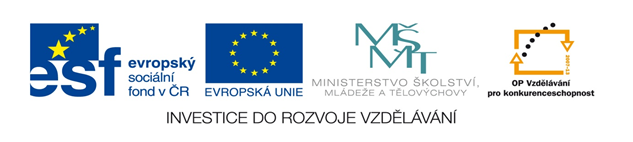 ZÁKLADNÍ ŠKOLA SLOVAN, KROMĚŘÍŽ, PŘÍSPĚVKOVÁ ORGANIZACEZEYEROVA 3354, 767 01 KROMĚŘÍŽprojekt v rámci vzdělávacího programuVZDĚLÁNÍ PRO KONKURENCESCHOPNOSTŠABLONA ČÍSLO: III/2NÁZEV:  INOVACE A ZKVALITNĚNÍ VÝUKY PROSTŘEDNICTVÍM ICTPředmět:  Anglický jazykRočník: 7.Téma: Závěrečné opakováníAutor:  Mgr. Lenka HavránkováDatum vytvoření: 13. 5. 2012VY_32_INOVACE_20_LHANOTACECílová skupina: Práce je určena pro žáky 7. ročníkuTéma: Tento materiál byl vytvořen jako doplněk učiva k závěrečnému shrnutí anglické gramatiky, slovní zásoby a situační angličtinyCíl: Uplatnění vlastních vědomostí žáka, připomenutí učiva a jeho aplikace  Pomůcky: pracovní list / interaktivní tabulePILOTÁŽTento materiál byl pilotován ve třídě 7. ročníku. Žáci si ověřili svoji schopnost samostatně pracovat s tímto typem testu a uplatnili v něm své doposud získané znalosti. Zejména slabší žáci ocenili nabízené možnosti odpovědí u každé otázky.MULTIPLE CHOICE TEST - Choose the correct answer:Is your mum ____ home?at theatat a„________ are you?“ „I´m in the garden.“WhereHowWhoI´m afraid of ________.mousesmicemise_____ there five oranges?IsSeeAreI don´t play ___________.the pianoon the pianoon piano„Can you hear me?“ „No, I _______________ a shower!“am havehaveam havingPeter goes skiing __________________.at the momentevery yearnot oftenKroměříž ____________ three beautiful churches.ishas gotis have______ Adam vacuum the floor?doisdoesThe dog is __________ on the floor in the kitchen.lieinglyingliingCome _____. The bus is already at the bus stop.oninhere ________ do you always ask so many questions?WhereWhatWhyShe never _______ her homework.doesn´t dodoesn´tdoes„What date is it today?“ „It´s the __________ of May.“thirtyeththirtieththirtyHow _______ is this mobile?muchmoneymanyLook at the _________. Aren´t they sweet?babysbabybabiesI usually watch football ____ Wednesday evening.oninat_____ is the song for?WhereWhoHowMy friend can ________.swimsswimmingswim„What is Dan doing?“ „He ______________ready for bed.“is getingis gettinggetsZDROJEVlastní tvorba autora